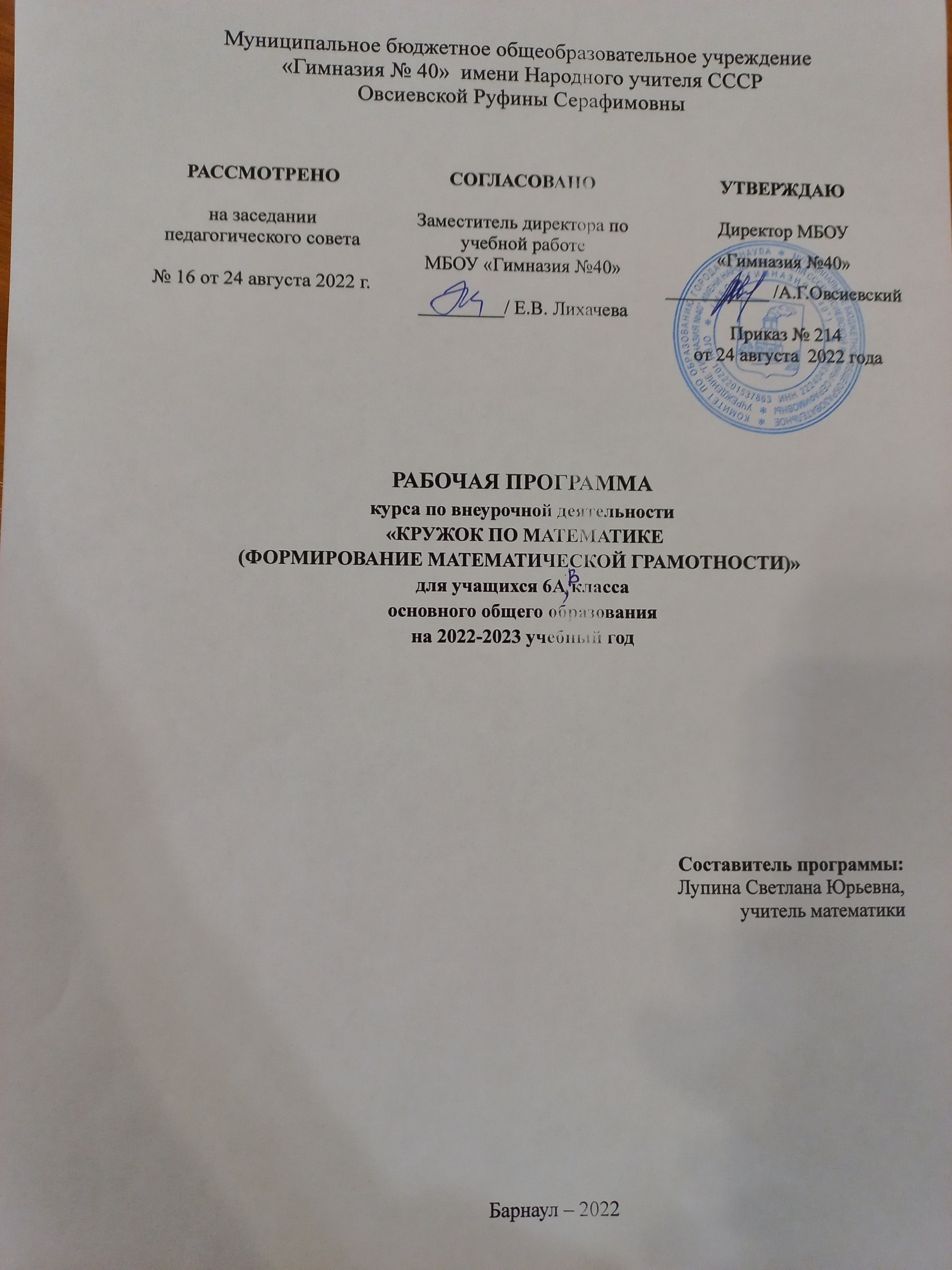 Пояснительная запискаМетодологической основой мониторинга формирования и оценки
функциональной грамотности было выбрана концепция международного
исследования PISA, целью которого является оценка подготовки учащихся по шести направления, одним из которых является математика.Оценка математической подготовки учащихся в исследовании
PISA основана на следующем определении математической грамотности:
«Математическая грамотность – это способность индивидуума проводить
математические рассуждения и формулировать, применять, интерпретировать математику для решения проблем в разнообразных контекстах реального мира».Содержание, которое вкладывается в это понятие, фактически сведено к так называемой «функциональной грамотностью», которая предполагает способность человека использовать приобретаемые в течение жизни знания, умения и навыки для решения максимально широкого диапазона жизненных задач в
различных сферах человеческой деятельности, общения и социальных
отношений.Рабочая программа внеурочного курса «Кружок по математике (формирование математической грамотности)» для обучающихся 6А, В  классов разработана на основе Федерального государственного образовательного стандарта основного общего образования с учётом и современных мировых требований, предъявляемых к математическому образованию, и традиций российского образования, которые обеспечивают овладение ключевыми компетенциями, составляющими основу для непрерывного образования и саморазвития, а также целостность общекультурного, личностного и познавательного развития обучающихся. В рабочей программе учтены идеи и положения Концепции развития математического образования в Российской Федерации. Практическая полезность математики обусловлена тем, что её предметом являются фундаментальные структуры нашего мира: пространственные формы и количественные отношения от простейших, усваиваемых в непосредственном опыте, до достаточно сложных, необходимых для развития научных и прикладных идей. Без конкретных математических знаний затруднено понимание принципов устройства и использования современной техники, восприятие и интерпретация разнообразной социальной, экономической, политической информации, малоэффективна повседневная практическая деятельность. Каждому человеку в своей жизни приходится выполнять расчёты и составлять алгоритмы, находить и применять формулы, владеть практическими приёмами геометрических измерений и построений, читать информацию, представленную в виде таблиц, диаграмм и графиков, жить в условиях неопределённости и понимать вероятностный характер случайных событий.Одновременно с расширением сфер применения математики в современном обществе всё более важным становится математический стиль мышления, проявляющийся в определённых умственных навыках. В процессе изучения математики в арсенал приёмов и методов мышления человека естественным образом включаются индукция и дедукция, обобщение и конкретизация, анализ и синтез, классификация и систематизация, абстрагирование и аналогия. Место курса в учебном планеРабочая программа внеурочного курса составлена на 34 часа, 1 час в неделю. Данный курс предназначен для учащихся 6А, В классов. 
Актуальность программы определена тем, что школьники должны иметь мотивацию к обучению математики, стремиться развивать свои интеллектуальные возможности.Цель программы:Создание инструмента, обеспечивающего развитие  и формирование функциональной грамотности обучающихся. Данный курс составлен с учетом переориентации системы образования на новые результаты, сформулированные в ФГОС и связанные с «навыками 21 века», – функциональной грамотностью учащихся и развитием позитивных установок, мотивации обучения и стратегий поведения учащихся в различных ситуациях.Система заданий для формирования функциональной грамотности учащихся в данном курсе осуществляется по 5-ти составляющим функциональной грамотности: математической, читательской и естественнонаучной грамотности, глобальным компетенциям, креативному мышлению. Задания, объединенные в тематические блоки. Каждый блок заданий включает в себя описание реальной ситуации, представленное, как правило, в проблемном ключе, и ряд вопросов-заданий, относящихся к этой ситуации. Учащиеся должны выполнить задания, используя знания из различных предметных областей. Их последовательное выполнение способствует тому, что двигаясь от вопроса к вопросу, ученики погружаются в описанную историю (ситуацию) применяют свои знания и умения, а также приобретают как новые знания, так и функциональные навыки.Практическая значимость курса обусловлена обучением рациональным приёмам применения знаний, которые пригодятся в дальнейшей работе, на решение занимательных задач и впоследствии помогут ребятам принимать участие в школьных и городских олимпиадах и других математических играх и конкурсах, а также при сдаче экзамена по математике. Новизна данного курса заключается в том, что на занятиях происходит знакомство учащихся с категориями математических задач, не связанных непосредственно со школьной программой, с новыми методами рассуждений, так необходимыми для успешного решения учебных и жизненных проблем.
Отличительной особенностью данной образовательной программы является то, что  она предусматривает углубление знаний учащихся, получаемых ими при изучении основного курса, развитие познавательного интереса к предмету, любознательности, смекалки, расширение кругозора.Планируемые результатыЛичностные результаты:готовность и способность к саморазвитию;мотивация деятельности;самооценка на основе успешности этой деятельности;навыки сотрудничества в разных ситуациях, умения не создавать конфликты и находить выход из спорных ситуаций;этические чувства и прежде всего доброжелательность и эмоционально-нравственная отзывчивость.Метапредметные результаты:развитие умений находить в различных источниках информацию, необходимую для решения проблем, и представлять ее в понятной форме;развитие понимания сущности алгоритмических предписаний и умения действовать в соответствии с предложенным алгоритмом;формирование умения видеть прикладную направленность задач.Предметные результаты:овладение математическим языком, развитие умения использовать его для описания предметов окружающего мира и применение метода математического моделирования при решении задач;усвоение знаний о новых способах и методах решения нестандартных задач, а также развитие умения применять их при решении олимпиадных задач.Структура курсаКалендарно-тематическое планированиеЛитератураМатематическая грамотность. Сборник эталонных заданий. Выпуск 1, часть 1/ Л.О. Рослова, Г.С. Ковалева, Е.С. Квитко, О.А. Рыдзе, К.А. Краснянская / Под ред. Л.О. Рословой, Г.С. Ковалевой. - М.: Просвещение, 2019 (РИД)Математическая грамотность. Сборник эталонных заданий. Выпуск 1, часть 2/ Л.О. Рослова, Г.С. Ковалева, Е.С. Квитко, О.А. Рыдзе, К.А. Краснянская / Под ред. Л.О. Рословой, Г.С. Ковалевой. - М.: Просвещение, 2019 (РИД)Естественнонаучная грамотность. Сборник эталонных заданий. Выпуск 1 / Г.С. Ковалева, Е.А. Никишова, Г.Г. Никифоров, А.Ю. Пентин / Под ред. Г.С. Ковалевой, А.Ю. Пентина. - М.: Просвещение, 2019 (РИД)Читательская грамотность. Сборник эталонных заданий. Выпуск 1, часть 1/ Ю.Н. Гостева, Г.С. Ковалева, М.И. Кузнецова, Л.А. Рябинина, Г.А. Сидорова, Т.Ю. Чабан / Под ред. Г.С. Ковалевой, Л.А. Рябининой. - М.: Просвещение, 2019 (РИД)Читательская грамотность. Сборник эталонных заданий. Выпуск 1, часть 2/ Ю.Н. Гостева, Г.С. Ковалева, М.И. Кузнецова, Л.А. Рябинина, Г.А. Сидорова, Т.Ю. Чабан / Под ред. Г.С. Ковалевой, Л.А. Рябининой. - М.: Просвещение, 2019 (РИД)Креативное мышление. Сборник эталонных заданий. Выпуск 1/ Н.А. Авдеенко, Г.С. Ковалева, О.Б. Логинова, С.Г. Яковлева / Под. ред. Г.С. Ковалева, О.Б. Логинова. - М.: Просвещение, 2019 (РИД)Глобальные компетенции. Сборник эталонных заданий. Выпуск 1 / С.Е. Дюкова, Г.С. Ковалева, Т.В. Коваль / Под ред. Г.С. Ковалева, Т.В. Коваль. - М.: Просвещение, 2019 (РИД)http://skiv.instrao.ru/content/board1/kratkaya-informatsiya/razrabotchiki/publikatsii/Лист согласования№ п/пРазделКоличество часов1Математическая грамотность82Естественно-научная грамотность63Глобальные компетенции74Креативное мышление85Читательская грамотность46Итоговое занятие1№ п/пТема занятияКоличество часовФормы урока1Встреча весны. Выставка натюрмортов.1урок - беседа2Занятия Алины. Квадрат.1урок - дискуссия3Ковер в детскую комнату. Круиз по Лене.1урок - практикум4Поделки из пластиковой бутылки. Покупки по акции.1урок - практикум5Посадка огурцов. Садовая дорожка.1урок - практикум6Сообщения. Флешки.1урок - практикум7Экскурсия в музей. Электробус.1урок - практикум8Электросамокаты.1урок - практикум9Вода на стеклах.1урок - практикум10Понаблюдаем за тиграми.1урок - беседа11Прорастет ли семечко.1урок - практикум12Сад на окошке.1урок - практикум13Французский гриб.1урок - дискуссия14Что такое снег?1урок - беседа15В лесу родилась елочка. Где мне  посадить дерево.1урок - практикум16Зачем так много животных.И как вы там живете?1урок - практикум17Как отметить день рождения.Кого выбрать в школьный совет.1урок - практикум18Новая игра.1урок - практикум19Привет меня зовут Грун.Руководство для лентяев.1урок - беседа20Спасем орангутанов.Тишина в библиотеке.1урок - практикум21Учим иностранный текст.1урок - практикум22В шутку и всерьез. Детская площадка.1урок - практикум23Друдлы. Колодец.1урок - практикум24Кружок по музыке. Марафон чистоты.1урок - практикум25Наша жизнь зависит от природы. Новенький в классе.1урок - практикум26Питание растений. Поговорим о дежурстве.1урок - практикум27Порядок. Посткроссинг.1урок - дискуссия28Сломать голову. Создать персонажа.1урок - дискуссия29Сохраним природу. Стикеры.1урок - практикум30В новой школе. В переводе на человеческий.1урок - практикум31Знакомьтесь Тула. Континент призрак.1урок - практикум32На уроке немецкого. Самое загадочное явление.1урок - дискуссия33Три сита. Цветок на земле.1урок - практикум34Итоговое занятие1урок - практикумРАССМОТРЕНОЗаведующая кафедройФизико-математических наук____________/ Пожарский К.А.СОГЛАСОВАНОЗаместитель директора по НМРМБОУ «Гимназия №40»_________/Стерлягова Г.АПротокол заседания кафедры№ __ от __ августа 2022 года__ августа 2022 года